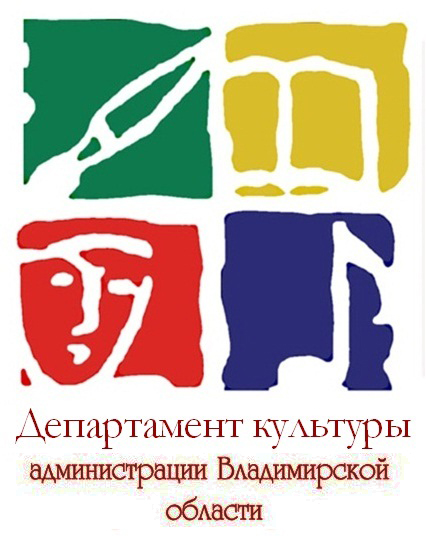 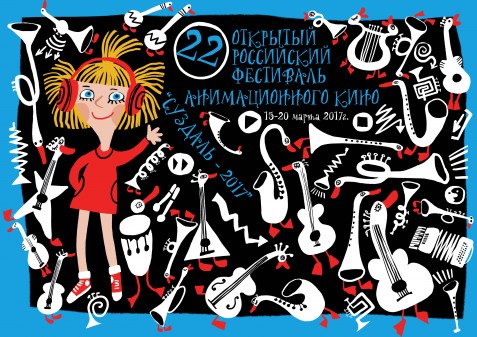 15 марта в Суздале стартует XXII-й Открытый российский фестиваль анимационного киноС 15 по 20 марта в Суздале пройдет 22-й Открытый Российский фестиваль анимационного кино, являющийся смотром всех видов анимации, произведенной на территории Российской Федерации. Ежегодно на Фестиваль приезжает более 1500 режиссеров, художников, сценаристов, звукорежиссеров и представителей иных анимационных профессий из 40 студий страны, а также «свободных художников», студентов профильных учреждений и просто ценителей мультфильмов.Тематика Фестиваля-2017  - «Как по нотам». Каждый год у Фестиваля меняются лозунги и тематические векторы: он то расширяет границы, то празднует столетие анимации, то увлекается спортом, то «впадает» в граффити и комиксы, то предается игре во всех ее проявлениях. Фестивальные темы находят отражение в оформлении, обыгрываются на церемониях открытия и закрытия, а также становятся лейтмотивом официальной заставки фестиваля.Акцент наступающего Суздальфеста сделан на музыку -  в самом вольном понимании и трактовании этого слова. Это – и музыкальное оформление фильма, и почти математические законы музыкальной гармонии анимационного движения, и композиция картины и т.д.100-летие Федора Савельевича ХитрукаНесмотря на то, что 22-й Фестиваль тематически привязан к музыкальной теме, лейтмотивом  и символом этого года, бесспорно, стал 100-летний юбилей Федора Савельевича Хитрука.Этой дате посвящены отдельные события фестиваля. В рамках фестивальной программы состоится вечер, посвященный памяти великого режиссера. Среди участников и гостей фестиваля немало людей, которым посчастливилось лично знать Федора Савельевича, дружить с ним, быть его учениками: Юрий Норштейн, Андрей Хржановский, Михаил Алдашин, Михаил Тумеля, другие профессионалы анимационного кино. Это будет вечер личных воспоминаний, импровизаций, эмоциональных выступлений. С просмотром уникальных фотографий и съемок из личных архивов.Гости вечера также смогут первыми увидеть фрагменты из нового документального фильма о творчестве и жизни Фёдора Савельевича Хитрука (режиссер Дмитрий Золотов, Студия «Мастер-Фильм»). Создатели фильма стремятся показать его личностную и профессиональную разносторонность, выделяя важнейшие моменты его биографии и прослеживая культурные влияния на его творчество.Вторым ярким событием, связанным с именем Федора Хитрука, станет масштабный детский праздник с выступлением аниматоров, детского театра ростовых кукол «Софит», артистов Владимирского Театра кукол, организуемый дирекцией фестиваля и Администрацией области в Суздале и Марш Винни Пухов, в рамках которого костюмированные персонажи и любители мультфильмов пройдут по центральной улице Суздаля от здания Администрации г. Суздаль до Торговой площади. Там каждый желающий сможет отправить в небо связку воздушных шаров со свои образом любимого многими мультипликационного героя – знаменитого Винни Пуха – как символическое послание Мастеру – Федору Савельевичу Хитруку.Творческие встречиВ рамках анимационного  фестиваля в малых городах и сельских поселениях Владимирской области пройдет 10 творческих встреч с участниками фестиваля, множество показов фестивальных программ.Программа «СуздальФеста» затронет и Владимир. По сложившейся традиции сотрудничества с проектом «Свой круг» во Владимирском областном Доме работников искусств (ул. Гоголя, д. 2) 17 марта (пятница) в 18:30 состоится творческий вечер легендарного мультипликатора Юрия Норштейна.А 18 марта в 16:00 состоится спецпоказ лучших анимационных фильмов СуздальФеста на площадке киноклуба «Политехник» в здании Владимирского государственного университета имени Александра Григорьевича и Николая Григорьевича Столетовых» (ул. Горького, 87). Программу мультипликационных фильмов владимирским зрителям представит известный российский режиссер-аниматор, художник, продюсер Михаил Алдашин.Конкурсная программа фестиваляВ конкурсную программу ХХII Открытого российского фестиваля анимационного кино отобрано 104 фильма из присланных на селекцию 229 работ.  Работу по отбору фильмов провела компетентная Селекционная комиссия в составе:1.	Сергей Меринов, режиссер, аниматор, педагог2.	Алексей Туркус, режиссер, аниматор, педагог3.	Екатерина Соколова, режиссер, художник4.	Софья Кравцова, режиссер, художник5.	Наталья Мальгина, режиссер, художникКоличество участников Конкурса сравнимо с прошлым годом: 104 фильма сегодня и 102 – в 2016. По номинациям количество фильмов практически осталось в пределах прошлогодних цифр. Дебюты представлены 11 фильмами.В прикладной анимации – 16 работ.  Студенческих фильмов в конкурсе – 27, а дипломных работ из них – 14. В конкурсе сериалов будут показано 19 сюжетов.Конкурсная программа во всех номинациях составляет 18 часов общего времени. Традиционно, стремясь предоставить аниматорам максимальную возможность участия в профессиональном смотре, Селекционная комиссия отобрала отдельную программу «ВНЕконкурс». В нее вошло 46 фильмов из всех номинаций, кроме полнометражных. Фильмы «ВНЕконкурса» не только будут демонстрироваться на большом экране, но и получают право участвовать в профессиональном рейтинге, что дает их авторам возможность претендовать на звание Президента фестиваля.Все работы, присланные на Фестиваль, в том числе и не вошедшие в программы показов, собираются в электронном виде в Медиатеке, и любой желающий имеет возможность просмотреть на индивидуальном мониторе нужный фильм.ЖЮРИПо уже сложившейся традиции Фильмы, отобранные в программу Фестиваля, оценивают два состава жюри: жюри авторской анимации и жюри коммерческой анимации. Для определения победителей во всех номинациях авторского конкурса приглашаются признанные профессионалы анимации. Традиционно в состав жюри входят мэтры из других кинематографических сфер: композиторы, режиссеры игрового кино, актеры.В жюри конкурса авторской анимации приглашены 5 профессионалов, чьи имена широко известны в культурной среде.ЖЮРИ КОНКУРСА АВТОРСКОЙ АНИМАЦИИЛариса Малюкова, кинокритик Кандидат искусствоведческих наук. Автор статей в журналах: «Искусство кино», «Театр», «Сеанс», «Советский фильм», «Советский экран», «Огонек», ряде центральных газет. Обозреватель «Новой газеты». Заслуженный работник культуры.Специализируется в области исследования анимационного кино, занимается продвижением и популяризацией российской анимации. Автор книги «СВЕРХ/КИНО» о современной российской анимации. Член экспертных комиссий Министерства культуры и Фонда кино. Член Президиума Российской академии кинематографических искусств «Ника», член Академии ТЭФИ.Среди наград: премия Гильдии киноведов и кинокритиков России (2003, 2006, 2013), приз кинофестиваля «Белые столбы» в номинации «Лучший кинокритик года» (2005, 2008), кинопремия «Лавр» (за фильм «Фрида на фоне Фриды»), премия Союза журналистов РФ «Золотое перо России» (2015). Наталия Орлова, режиссер, художник-постановщик, художественный руководитель кинокомпании «Анимос»Работала художником-постановщиком и режиссером на киностудии «Союзмультфильм». С 1999 работает режиссером и художественным руководителем киновидеостудии «Анимос», где под ее руководством снято более 50 анимационных фильмов, большинство из которых удостоены дипломов и наград престижных кинофестивалей в России и за рубежом.Доцент кафедры режиссуры и мультимедиа ВГИК, с 2010 руководит мастерской режиссуры анимационного кино.Лауреат Государственной премии СССР за работу над фильмом «Тайна третьей планеты». Заслуженный деятель искусств РФ, член академии кинематографических искусств «Ника», член Национальной академии кинематографических искусств и наук России «Золотой Орел». Юрий Потеенко,  композиторС 1987 по 1991 работал на Всесоюзной студии грамзаписи «Мелодия» в качестве заведующего редакцией эстрады и председателя художественного совета. С 1997 преподает в Московской консерватории.Автор симфонии, четырех опер, балета, сочинений кантатно-ораториального жанра, камерной, вокальной и хоровой музыки. Автор музыки к более чем 70 кинофильмам, в том числе: «Ночной Дозор», «Дневной Дозор», «Ленинград», «Ирония судьбы. Продолжение», «Поддубный» и др. Работал с кинокомпаниями «Universal», «Disney», «Warner Brothers» и др. Член Союза композиторов СССР. Член Союза кинематографистов России. Валентин Телегин, режиссер анимационного кино, художник  Член художественного совета студии «Пилот» с 1998 года по настоящее время. Лауреат международных и отечественных кинофестивалей, член СК России. С 2003 – главный художник и автор плакатов Открытого Российского фестиваля анимационного кино в Суздале. Многократно участвовал в работе отборочных комиссий международного фестиваля «Крок», работал членом жюри международных фестивалей анимации в России, Украине, Литве, Португалии.Валентин Ольшванг, режиссер анимационного кино, художник Работал художником-декоратором в Свердловском Театре юного зрителя; на Свердловской киностудии художником-постановщиком, режиссером, аниматором.  В 1999-2001 и 2004-2006 – художником в фонде Юрия Норштейна.Вел курс художников анимационного кино в Свердловском художественном училище, преподавал на курсах аниматоров студии «А-фильм». С 2012 ведет мастерскую режиссуры анимационного кино во ВГИК. Автор иллюстраций к книгам, участник российских и международных художественных выставок. Многократный призер российских и международных фестивалей анимационного кино.Жюри конкурса коммерческой анимацииЖюри конкурса коммерческой анимации формируется из профессионалов смежных областей – телевещания, прокатных компаний и т.п.  Им предстоит выбрать победителей среди  полнометражных фильмов, сериалов и работ прикладной анимации (ролики, клипы и т.п.).Владимир Грамматиков, советский и российский актёр театра и кино, кинорежиссёр, сценарист, кинодраматург, продюсер. Заслуженный деятель искусств Российской Федерации1988 - художественный руководитель Творческого объединения «Контакт» (Киностудии имени М.Горького). Один из создателей и художественный руководитель студии «Старлайт» (Россия-Швеция-Великобритания-Дания). Главный режиссёр и художественный руководитель детского сериала для дошкольников «Улица Сезам» (НТВ).1998 - 2002 гг. - директор Киностудии имени М.Горького. В марте 2010 года Владимир Грамматиков назначен на должность креативного продюсера компании Disney в РоссииБорис Машковцев, продюсер анимационного киноС 2006 года работает в группе компаний «Аэроплан». Соавтор концепции и исполнительный продюсер проекта «Фиксики». За эти годы принял участие в запуске более ста эпизодов сериала и двух полнометражных фильмов под брендом "Фиксики", проектов "Болтуны", "Фиксипелки" и "Мультипелки", создании анимационной студии "Аэроплан".В 2012 году выступил в качестве научного руководителя и соавтора "Словаря-справочника современных анимационных терминов". Написал учебное пособие "Продюсирование анимационных фильмов" для студентов ВГИК. Ведет мастерскую продюсирования мультимедиа во ВГИКе. Член правления Ассоциации анимационного кино, к.э.н., доцент ВГИК.Вера Оболонкина,  главный редактор телеканала «Карусель», Директор департамента детских и юношеских программ АО «Первый канал. Всемирная сеть»С 2014 – настоящее время  - главный редактор телеканала «Карусель», Директор департамента детских и юношеских программ АО «Первый канал. Всемирная сеть»С 2010 г - генеральный продюсер НКС Медиа( 5 каналов) 2008-2009 - директор по развитию бизнеса СТС Медиа 2006 - 2008 генеральный продюсер Первый канал. Всемирная сеть (5 каналов) Запускает первый детский телеканал «Теленяня»1999-2006 - Исполнительный продюсер НТВ ( Страна и Мир, Свобода Слова, Все Сразу! , Новейшая История и ряд спецпроектов канала) закупки документалистики и форматов для канала ДЕЛОВАЯ ПРОГРАММА8-й Международный конгресс «Анимационная индустрия: обучение, технологии, продюсирование, прокат, лицензирование»Деловая программа Фестиваля восьмой год формируется в рамках мероприятий Конгресса, тематика секций которого отвечает на актуальные запросы отрасли,  определяет новые направления и тенденции ее развития.  Ежегодные форумы, круглые столы, бизнес-презентации и другие форматы делового общения приносят плоды в виде заключенных договоров, выдвинутых резолюций и предложений в государственные институты, запущенных в производство и вышедших на экраны фильмов. ТВ-питчинг  станет логическим продолжением начатого на прошлогодней фестивальной площадке диалога  между представителями ведущих телеканалов и производителями сериальной продукции.  На рассмотрение селекционной комиссии питчинга от студий и независимых авторов было подано  47 проектов. Их очную защиту оценят  топ-менеджеры ТВ каналов  «Карусель», «Мульт»,  "Первый ТВЧ" («Рыжий»),   «Мультимания», «СТС», «Nickelodeon», «Disney» и др. YouTube-панель  - традиционно ожидаемое событие в деловом расписании Фестиваля – будет посвящена теме "Современные тренды в развитии проектов для YouTube. Мобильное приложение YouTube Детям и его возможности для российской анимации". Планируется выступление партнеров компаний Google: «Animaccord», «РикиГруп», «Кинокомпания СТВ», «X Media Digital» и «Первый проект». «Ярмарка сценариев» - второй год проходит в рамках деловой программы и является продолжением  многолетнего сотрудничества Фестиваля и Фонда Социально-Экономических и Интеллектуальных программ (СЭИП). Писатели привезут презентации своих идей и напрямую представят их режиссерам и кинопродюсерам анимационных студий. Мастера мероприятия: Елена Чернова, режиссер и педагог;  Андрей Житков, автор множества сценариев для кино и анимации.Круглый стол «Проблемы становления и перспективы развития начинающих студий» продолжит поднятую в прошлом году дискуссию, которая возникла по инициативе преподавателей детских анимационных студий. Планируется обсудить вопросы получения необходимых теоретических и практических знаний в области кино и анимации, цели и задачи анимационной студии для детей и др. Модераторы: Сергей Серегин, Президент фестиваля детского анимационного кино, и Екатерина Куричева, детская киностудия «Печка» (г.Самара)Круглый стол «Полный метр и авторская анимация в зоне конфликта?»  будет посвящен дискуссии и размышлениям над причинами разрыва между сообществом авторского анимационного кино и мультиндустрией. Среди приглашенных к диалогу - представители Министерства культуры, Фонда кино, руководители ведущих анимационных студий. Участники попытаются обнаружить точки соприкосновения,  пути примирения между короткометражной и долгоиграющей зрительской мультипликацией.   Модератор: Лариса Малюкова,  кинокритик, киновед.   «Кампус» - новая площадка для самопрезентаций ведущих анимационных школ страны. В этом году в «Кампусе» примут участие: Всероссийский государственный институт кинематографии имени С.А. Герасимова (ВГИК); Санкт-Петербургский государственный институт кино и телевидения (СПбГИКиТ); Школа-студия «ШАР» (Школа аниматоров-режиссёров) и ГБПОУ г.Москвы «Театральный художественно-технический колледж» (ТХТК).  Посетителей «Кампуса»  ждут мини-лекции ведущих мастеров анимации, практические занятия, программы учебных фильмов и многое другое.Акция «Открытая премьера»Показ фестивальных программ и зрительское голосование в регионах страны в дни фестиваляАкция «Открытая премьера» стартует 16 марта сразу после открытия XXII Открытого российского фестиваля анимационного кино и завершится в день оглашения итогов фестиваля 19 марта. Уже на церемонии закрытия авторы получат самый оперативный зрительский отклик на свои фильмы – по итогам масштабного зрительского голосования определится победитель «Открытой премьеры». По предварительным подсчетам, в акции «Открытая премьера» с 16 по 19 марта 2017 года примут участие более 400 киноплощадок.Уникальность акции в том, что путь к широкой аудитории начинается прямо с фестивального экрана, и зрители в самых разных уголках нашей страны получают свободный доступ к последним анимационным новинкам.Акция проходит уже четвертый год, и в ее проведение вовлекается все больше кинотеатральных площадок в городах и поселениях России. «Открытая премьера» является исключительно некоммерческой акцией, которая ставит своей целью популяризацию отечественной анимации.В этом году партнерами по проведению акции стало  Федеральное государственное бюджетное учреждение культуры «Государственный Российский Дом народного творчества», которое является единственным в своем роде методическим центром в сфере поддержки, сохранения и развития народного художественного творчества и культурного наследия народов Российской Федерации. При поддержке ГРДНТ к акции присоединились: Архангельская, Ивановская, Иркутская, Калининградская, Липецкая, Рязанская, Тверская области и Ханты-Мансийский автономный округ – Югра. И в «Открытой премьере» стало на 46 экранов больше! Постоянным партнером и организатором акции по Крыму является ГБУ Республики Крым «Крымский киномедиацентр». Крымская «карта» «Открытой премьеры» включает: Алушту, Бахчисарайский район, Евпаторию, Севастополь, Симферополь, Феодосию и Ялту. Только в Бахчисарайской центральной клубной системе просмотры и голосование пройдут в 18 сельских клубах и домах культуры. Школы, гимназии, кинотеатры, драмтеатры и библиотеки – 47 крымских площадок будут знакомить детей и взрослых с фестивальной программой.  Столичным партнером акции вновь выступит ГБУК "Московское кино" - старейшая кинопрокатная организация города. Показы «суздальских» программ для москвичей пройдут в 10 к/театрах сети: «Березка», «Вымпел», «Звезда», «Искра», «Космос», «Молодежный», «Полет», «Салют»,  «Сатурн», «Факел».  Благодаря многолетним партнерским и дружеским отношениям фестиваля с Администрацией Владимирской области, жители Владимирских городов являются одними из самых «насмотренных» зрителей в стране. С первых дней проведения фестиваля в Суздале все новинки анимации проходили «обкатку» именно здесь. Можно предполагать, что рейтинг узнаваемости российских аниматоров и их работ в области в разы выше среднего по стране! «Открытая премьера» - 2017 на Владимирской земле охватит 30 средних школ, 10 дошкольных учреждений, 24 учреждения культуры. ГБУК Владимирской области  «Киноцентр» планирует показать мультфильмы более чем 10 тысячам человек.Среди участников акции есть области, в которых практически 100% зрительский охват. Так, к примеру, Курский «Облкиновидеофонд», который работает с первой «Открытой премьеры», проводит показы в 69 к/театрах области, из них 7 - в г.Курск, с общей вместимостью  15 тыс. зрителей. Но «Открытая премьера» - это не только огромное количество киноплощадок, городов, сел, не только тысячи сеансов, подсчет голосов и выбор всей страной лучшего фильма фестиваля. Самое главное – это десятки тысяч благодарных российских зрителей, которые любят, ценят и ждут новую отечественную анимацию.  Все права на фильмы, участвующие в программах акции «Открытая премьера», переданы правообладателями на безвозмездной основе.